G.6620.31.2024                                                                                                                                                                           Mielec, dnia 20.02.2024r 	GO.6642.1. 3528.2023Informacjaw sprawie czynności ustalenia granic działek ewidencyjnych na wniosek wykonawcy prac geodezyjnych(dotyczy przypadku gdy podmioty nie są znane lub nie są znane ich adresy zameldowania na pobyt stały lub adres siedziby)                      Na podstawie art. 7d i 22 ustawy z dnia 17 maja 1989 r. Prawo geodezyjne i kartograficzne (Dz.U. z 2023 r. poz. 1752 z późn. zm.) oraz § 32 ust. 7 Rozporządzenia Ministra Rozwoju, Pracy i Technologii z dnia 27 lipca 2021 r. w sprawie ewidencji gruntów i budynków (Dz.U. z 2021 r. poz. 1390 z późn. zm.), informuję o przeprowadzeniu czynności ustalenia granic działek ewidencyjnych położonych w:obręb ewidencyjny: Dulcza Małagmina: Radomyśl WielkiWykonawca prac geodezyjnych: Biuro Usług Geodezyjno-Projektowych Maciej Jemioło tel. 607672006Kierownik prac: Geodeta Uprawniony  Maciej JemiołoPouczenie:W interesie Pana (Pani) jest udział w tych czynnościach, osobiście lub przez swojego przedstawiciela. Osoby biorące udział w czynnościach ustalenia granic powinny posiadać dokument tożsamości, a w przypadku występowania w charakterze przedstawiciela – pełnomocnictwo na piśmie. Dokument świadczący o pełnomocnictwie  zostanie dołączony do akt. Nieusprawiedliwione niestawiennictwo stron nie wstrzymuje czynności ustalenia granic działek ewidencyjnych.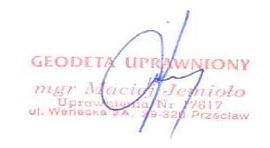 ………………………………………..											podpis  wykonawcy prac    Numery działekktórych dotyczy ustalenieNumery działek sąsiednichTermin rozpoczęcia czynności ustalenia granicMiejsce rozpoczęcia czynności ustalenia granic473/5458/211.03.2024 r.godz. 14.00Działka nr 473/5 obręb Dulcza Mała gmina Radomyśl Wielki